	Pirmasens, 20. Februar 2018Saisonstart für DiscGolf-Turniere in PirmasensFünfte Auflage für Dynamikum Winter-Open und Rizzi-Open unter Federführung des Dynamikum Science CentersAnmeldungen für Rizzi-Open ab 2. März möglichPirmasens, Strecktal-Park - Dynamikum Winter-Open: 3. März 2018 / Rizzi-Open: 2./3. Juni 2018Auch 2018 wird Pirmasens wieder zum Anziehungspunkt für Fans der Trendsportart DiscGolf: Unter Federführung des Dynamikum Science Centers gehen die Dynamikum Winter-Open (3. März 2018) und die Rizzi-Open (2./3. Juni 2018) in ihre jeweils fünfte Runde. Austragungsort für beide Turniere ist dabei der abwechslungsreiche Parcours im Naturpark Strecktal mit seiner Geländeführung durch hügeliges Terrain. Beide werden zudem im Rahmen der German-Tour CHALLENGE/MAYOR gewertet. Als Veranstalter fungiert der Schwäbische Albverein – Ortsgruppe Eningen.Das aus 52 Spielern bestehende Teilnehmerfeld der Dynamikum Winter-Open ist bereits komplett. Anmeldungen für die 72 Startplätze der Rizzi-Open sind online unter http://gto.ec08.de/events/details/1103 ab dem 2. März möglich. Die Startgebühren für Spieler in den Divisionen Grandmaster, Legend, Masters, Open, Senior Grandmaster und Damen betragen 25 Euro, Junioren zahlen 15 Euro; daneben werden acht Wildcards vergeben. Die erste Anmeldephase geht bis zum 16. März, am 17. März beginnt die Nachrückphase.Die Rizzi-Open werden erneut gesponsert von der Pirmasenser Popart Gallery (https://www.popart-gallery.com) – sie stiftet als Preis für die Sieger Werke aus dem Umfeld des Künstlers James Rizzi, der dem sportlichen Event den Namen gegeben hat.Weitere Informationen für Gäste und Interessenten sowie die offiziellen Turnierausschreibungen sind unter http://gto.ec08.de/events/details/1102 (Dynamikum Winter-Open) sowie http://gto.ec08.de/events/details/1103 (Rizzi-Open) erhältlich.Rizzi-Open 2018 – Ablauf und TermineFreitag, 1. Juni:14.00-17.00 Uhr	Doubles (Best Shot) Golfstart					Anmeldung zum TurnierSamstag, 2. Juni:8.00-9.00 Uhr 	Anmeldung zum Turnier und freies Training9.00-9.15 Uhr 		Playersmeeting9.30-13.00 Uhr 		Beginn 1. Spielrunde mit 18 Bahnen12.30-14.15 Uhr 	Mittagspause14.30-18.00 Uhr	Beginn 2. Spielrunde mit 18 BahnenAb 20.00 Uhr		PlayerspartySonntag, 3. Juni:8.00-8.15 Uhr		Playersmeeting8.30-12.00 Uhr		Beginn 3. Spielrunde mit 18 Bahnen11.30-13.15 Uhr	Mittagspause13.30-16.00 Uhr	Beginn Finalrunde mit 12 Bahnen16.30 Uhr		SiegerehrungErgänzend zum DynamikumDas Dynamikum Pirmasens ist das erste und bislang einzige Science Center in Rheinland-Pfalz. Als Mitmachmuseum lädt es seine Besucher aus allen Altersstufen dazu ein, auf 4.000 Quadratmetern die verschiedensten Phänomene aus Natur und Technik an interaktiven Experimentierstationen selbst zu erforschen und so ganz spielerisch ihren Wissensdurst zu stillen. Gegenüber vergleichbaren Einrichtungen grenzt sich das Dynamikum durch den durchgängigen Leitgedanken der Bewegung in insgesamt acht Bereichen ab; das Angebot richtet sich sowohl an Kinder und Jugendliche, die in idealer Ergänzung des Schulunterrichts einen neuen, spektakulären Zugang zur Welt der Naturwissenschaften erhalten, als auch an Erwachsene. In regelmäßigen Abständen finden immer wieder Sonderausstellungen statt, hinzu kommen unterschiedliche Aktionen wie beispielsweise Sport-Stacking-Workshops oder spezielle Ferien- und Festtagsprogramme. Daneben eignet sich das Dynamikum auch zur Ausrichtung von Kindergeburtstagen sowie Firmenveranstaltungen und verfügt über Räume, die für Vorträge und unterrichtsbegleitende Schulstunden genutzt werden können. In einem speziellen Escape Room kann man zudem den Kriminalkommissar in sich entdecken: „Die Akte Dynamikum: Ermittle am Ort des Verbrechens!“ lädt dazu ein, im Team innerhalb einer Stunde hinter „Das Geheimnis der Nachbarn“ zu kommen. Darüber hinaus befinden sich im an das Science Center angrenzenden Landschaftspark Strecktal einige Außenexponate zum Thema „Aufwind“. Diese können unabhängig vom Dynamikum-Besuch genutzt werden genauso wie der im Park eingerichtete DiscGolf-Parcours; die Golfdiscs gibt es im Dynamikum zu leihen oder zu kaufen. Zu den Förderern des Dynamikums gehört u.a. der Bezirksverband Pfalz mit regelmäßigen Mittelzuflüssen. Eine vollständige Liste der Partner und Sponsoren wie auch weitere Informationen zur Einrichtung unter www.dynamikum.de.20180220_dynBegleitendes Bildmaterial: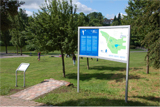 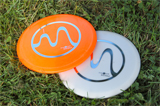 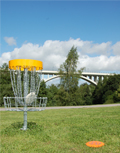 Impressionen DiscGolf-Parcours im Naturpark Strecktal/Pirmasens[ Download unter http://ars-pr.de/presse/20180220_dyn ]Weitere Informationen			Presse-AnsprechpartnerDynamikum e.V.				ars publicandi GmbHRolf Schlicher					Martina OvermannIm Rheinberger				Schulstraße 28Fröhnstraße 8					D-66976 RodalbenD-66954 Pirmasens				Telefon: +49/(0)6331/5543-13Telefon: +49/(0)6331/23943-10	 	Telefax: +49/(0)6331/5543-43Telefax: +49/(0)6331/23943-28		http://www.ars-pr.dehttp://www.dynamikum.de			MOvermann@ars-pr.de info@dynamikum.de